			 augmented matrix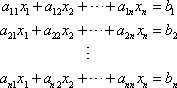 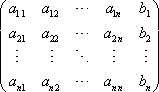 3 elementary row operationsInterchange two rows.  This is exactly what it says.  We will interchange row i with row j.  Multiply row i by a constant, c.  This means that every entry in row i will get multiplied by the constant c.  Add a multiply of row i to row j.  In our heads we will multiply row i by an appropriate constant and then add the results to row j and put the new row back into row j leaving row i in the matrix unchanged.  Let A be a m-by-n matrix. Thenrank(A) = dim(row(A)) = dim(col(A)),rank(A) = number of pivots in any echelon form of A,rank(A) = the maximum number of linearly independent rows or columns of A.Let T:Rn→Rm be a linear transformation. The following are equivalent:If A is an n x n matrix then  is an nth degree polynomial.  This polynomial is called the characteristic polynomial.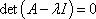 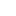 (W⊥)⊥ = W(Row A)⊥ = Null A(Col A)⊥ = Null ATLeast square methodPredicted y-valuek0 + k1x1 = y1k0 + k1x2 = y2..k0 + k1xn = ynXk = y      where X  = [1   x1		k = [ k0			y = [y1			 1    x2		         k1]		       y2			 .					         .			 .					         .			 1     xn]				       yn]XTXk = XTyCompute XTX and XTy, then solve for k.Gram Schmidt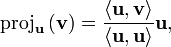 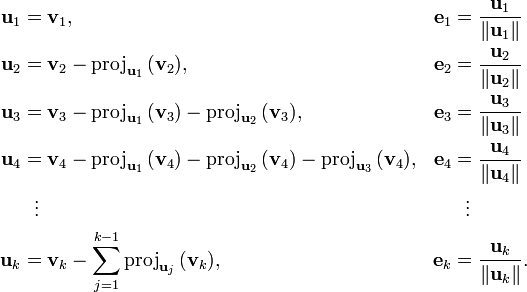 Jordan normal form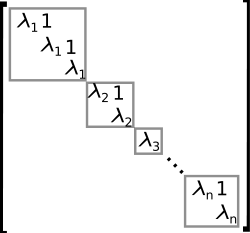 Any non-diagonal entries that are non-zero must be equal to 1, be immediately above the main diagonal and have identical diagonal entries to the left and below them.Generalized eigenvectorA generalized eigenvector of A is a nonzero vector v, which is associated with λ having algebraic multiplicity k ≥1, satisfying  The set spanned by all generalized eigenvectors for a given λ, form the generalized eigenspace for λ. 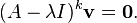 Solve for  where v1 is the first eigenvector, and v2 is the generalized eigenvector, λ is the eigenvalue.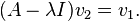 Or solve for  where v is the generalized eigenvector, and k is any integer.Real roots			Complex roots					Repeated roots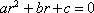 r1 and r2								r1 = r2 = r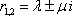 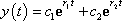 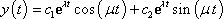 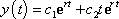 Wronskian and fundamental set of solutionsIf 	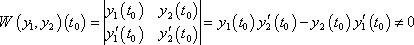 Then , the 2 solutions are called a fundamental set of solutions.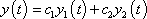 Method of undetermined coefficientsTo find a particular solution to the differential equation ay’’ + by’ + cy = Ctmert     use the forms = 0 if r is not a root of the associated auxiliary equations = 1 if r is a simple root of the associated auxiliary equations = 2 if r is a double root of the associated auxiliary equationTo find a particular solution to the differential equation ay’’ + by’ + cy = Ctmeαtcosβt  or  Ctmeαtsinβt  use the forms = 0 if α+βi is not a root of the associated auxiliary equations = 1 if α+βi is a root of the associated auxiliary equationVariation of parametersay’’+by’+c = g(t)yp(t) = v1(t)y1(t) + v2(t)y2(t)y1v1’ + y2v2’ = 0y1’v1’ + y2’v2’ = g/aFourier sine series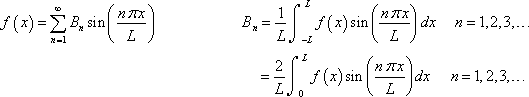 Fourier cosine series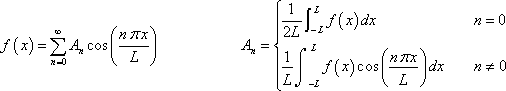 Heat equation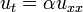 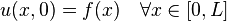 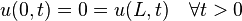 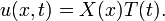 	both sides are equal to some constant value −λ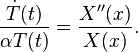 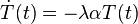 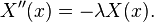 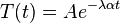 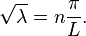 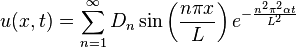 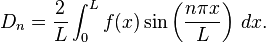 Wave equation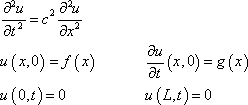 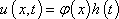 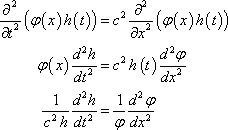 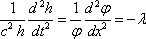 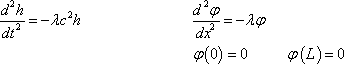 Solution: Where an’s and bn’s are determined from the Fourier sine seriesd’Alambert solutionLaplace’s equation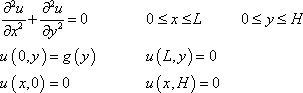 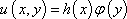 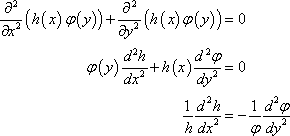 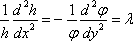 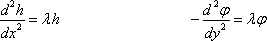 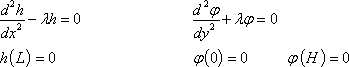 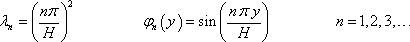 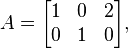 then the row vectors are r1 = (1, 0, 2) and r2 = (0, 1, 0). A linear combination of r1 and r2 is any vector of the form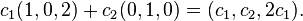 If , then the column vectors are v1 = (1, 0, 2)T and v2 = (0, 1, 0)T.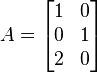 A linear combination of v1 and v2 is any vector of the form 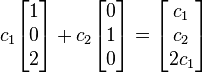 One to oneOntoT is one-to-one.T(x)=0 has only the trivial solution x=0.If A is the standard matrix of T, then the columns of A are linearly independent.ker(A)={0}. nullity(A)=0. rank(A)=n.T is onto.The equation T(x)=b has solutions for every b∈Rm. If A is the standard matrix of T, then the columns of A span Rm. That is: every b∈Rm is a linear combination of the columns of A.Im(A)=Rm. rank(A)=m. nullity(A)=n−m.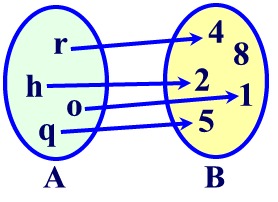 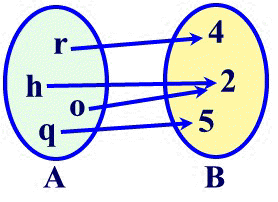 Inner product space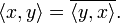 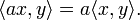 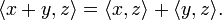 with equality only for 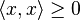 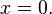 Cauchy-Schwarz inequality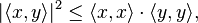 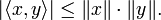 Diagonalizable matrixA square matrix A is called diagonalizable if it is similar to a diagonal matrix, i.e., if there exists an invertible matrix P such that P−1AP is a diagonal matrix.An n×n matrix A is diagonalizable if and only if the sum of the dimensions of its eigenspaces is equal to nThe diagonal entries of this matrix are the eigenvalues of A.     Symmetric matrix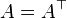 For every symmetric real matrix A there exists a real orthogonal matrix Q such that D = QTAQ is a diagonal matrix.Every real symmetric matrix has real eigenvalues. g(t)yp(t) guess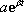 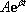 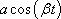 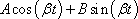 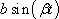 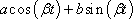 nth degree polynomial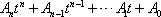 λ < 0λ = 0λ > 0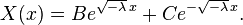 X(x) = Bx + C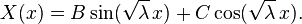 